(540) Изображение товарного знака, знака обслуживания 

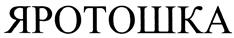 (732) Правообладатель: 
Общество с ограниченной ответственностью "МосТрестКондитер", 111024, Москва, 2-й Кабельный пр-д, 1 (RU) (750) Адрес для переписки: 
427627, Удмуртская Республика, г.Глазов, ул.Драгунова, 41, Глазовский филиал ООО "МосТрестКондитер", К.В.Князеву (591) Указание цвета или цветового сочетания: 
- (511) Классы МКТУ и перечень товаров и/или услуг: 
29 - арахис обработанный; белки пищевые; белок яичный; варенье имбирное; желатин пищевой; желе пищевое; желе фруктовое; желток яичный; жир кокосовый; жиры пищевые; закуски легкие на базе фруктов; изюм; консервы фруктовые; крем сливочный; крокеты; мармелад; масло арахисовое; масло какао; масло кокосовое; масло сливочное; миндаль толченный; мякоть фруктовая; орехи кокосовые сушеные; орехи обработанные; плоды или ягоды, сваренные в сахарном сиропе; порошок яичный; пюре клюквенное; пюре яблочное; сливки взбитые; фрукты глазированные; фрукты замороженные; фрукты консервированные; фрукты, консервированные в спирте; фрукты, подвергнутые тепловой обработке; хлопья картофельные; хьюмос [тесто из турецкого гороха]; цедра фруктовая; чипсы картофельные; чипсы фруктовые. 
30 - ароматизаторы; ароматизаторы [за исключением эфирных масел]; бисквиты; блины; булки; ванилин [заменитель ванили]; ваниль [ароматическое вещество]; вафли; вещества ароматические кофейные; вещества подслащивающие натуральные; вещества связующие для пищевого льда; глюкоза пищевая; загустители для пищевых продуктов; изделия кондитерские; изделия кондитерские для украшения новогодних елок; изделия кондитерские желеобразные; изделия кондитерские из сладкого теста преимущественно с начинкой; изделия кондитерские на основе арахиса; изделия кондитерские на основе миндаля; изделия пирожковые; йогурт замороженный; какао; какао-продукты; каперсы; карамели; клейковина пищевая; конфеты; конфеты лакричные; конфеты мятные; крахмал пищевой; крекеры; кушанья мучные; леденцы; марципаны; масса сладкая молочная для кондитерских изделий (заварной крем); мороженое; мороженое фруктовое; мюсли; мята для кондитерских изделий; напитки какао-молочные; напитки кофейно-молочные; напитки кофейные; напитки на основе чая; напитки шоколадно-молочные; напитки шоколадные; напитки-какао; орех мускатный; пастилки [кондитерские изделия]; патока; петифуры; печенье; пироги; пицца; помадки [кондитерские изделия]; попкорн; порошки для мороженого; пралине; приправы; продукты зерновые; продукты мучные; продукты на основе овса; пряники; пряности; пудинги; пудра для кондитерских изделий из сладкого сдобного теста; равиоли; сладкое сдобное тесто для кондитерских изделий; сладости; специи; стабилизаторы для взбитых сливок; сухари; сухари панировочные; суши; сэндвичи; таблетки дрожжевые [за исключением используемых для лечебных целей]; тесто из бобов сои; тесто миндальное; торты фруктово-ягодные; украшения съедобные для кондитерских изделий из сладкого сдобного теста; ферменты для теста; халва; хлеб; хлеб из пресного теста; хлопья из зерновых продуктов; цикорий; шоколад; экстракт солодовый; эссенции пищевые [за исключением эфирных эссенций и эфирных масел]. Извещения, касающиеся товарных знаков, знаков обслуживанияИзменение наименования, фамилии, имени, отчества правообладателя и/или места нахождения или места жительства (732) Правообладатель: 
Общество с ограниченной ответственностью "МосТрестКондитер", 427620, Удмуртская республика, г. Глазов, ул. Драгунова, д. 41 (RU) (580) Дата внесения записи в Государственный реестр: 16.10.2015 Дата публикации извещения: 12.11.2015 Государственная регистрация договора об отчуждении исключительного права на товарный знак в отношении всех товаров и/или услуг Лицо, передающее исключительное право: 
Общество с ограниченной ответственностью "МосТрестКондитер", 427620, Удмуртская республика, г. Глазов, ул. Драгунова, д. 41 (RU) (732) Правообладатель: 
Общество с ограниченной ответственностью "МОСТРЕСТКОНДИТЕР", 427620, Удмуртская республика, г. Глазов, ул. Куйбышева, д.77, стр.1 (RU) (750) Адрес для переписки: 
ООО ТИА «ВИС», Осенний бульвар, д. 11, 609 отд. связи, Москва, 121609 Дата и номер государственной регистрации договора: 
09.06.2016 РД0199967 (580) Дата внесения записи в Государственный реестр: 09.06.2016 Дата публикации извещения: 25.06.2016 РОССИЙСКАЯ ФЕДЕРАЦИЯ



ФЕДЕРАЛЬНАЯ СЛУЖБА
ПО ИНТЕЛЛЕКТУАЛЬНОЙ СОБСТВЕННОСТИ,
ПАТЕНТАМ И ТОВАРНЫМ ЗНАКАМ 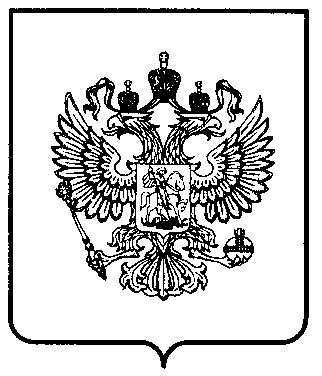 (190)RU(111)(111)423320 Товарные знаки, знаки обслуживания и наименования мест происхождения товаровТоварные знаки, знаки обслуживания и наименования мест происхождения товаровТоварные знаки, знаки обслуживания и наименования мест происхождения товаровТоварные знаки, знаки обслуживания и наименования мест происхождения товаровТоварные знаки, знаки обслуживания и наименования мест происхождения товаровТоварные знаки, знаки обслуживания и наименования мест происхождения товаровСтатус: действует (последнее изменение статуса: 23.11.2010) Статус: действует (последнее изменение статуса: 23.11.2010) Статус: действует (последнее изменение статуса: 23.11.2010) Статус: действует (последнее изменение статуса: 23.11.2010) Статус: действует (последнее изменение статуса: 23.11.2010) Статус: действует (последнее изменение статуса: 23.11.2010) Товарные знаки, знаки обслуживанияТоварные знаки, знаки обслуживанияТоварные знаки, знаки обслуживанияТоварные знаки, знаки обслуживанияТоварные знаки, знаки обслуживанияТоварные знаки, знаки обслуживания(111) Номер регистрации: 423320 (210) Номер заявки: 2010700210 (181) Дата истечения срока действия регистрации: 11.01.2020 (111) Номер регистрации: 423320 (210) Номер заявки: 2010700210 (181) Дата истечения срока действия регистрации: 11.01.2020 (111) Номер регистрации: 423320 (210) Номер заявки: 2010700210 (181) Дата истечения срока действия регистрации: 11.01.2020 (111) Номер регистрации: 423320 (210) Номер заявки: 2010700210 (181) Дата истечения срока действия регистрации: 11.01.2020 (220) Дата подачи заявки: 11.01.2010 Дата приоритета: 11.01.2010 (151) Дата регистрации: 22.11.2010 (450) Дата публикации: 25.12.2010 (220) Дата подачи заявки: 11.01.2010 Дата приоритета: 11.01.2010 (151) Дата регистрации: 22.11.2010 (450) Дата публикации: 25.12.2010 